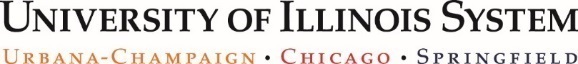 University Contracts Reporting UniverseQuick Reference GuideWho should use this universe?Finance Business managersSupport department managers such as the Office of Business and Financial Services Purchasing and University Accounting and Financial ReportingUnits with non-monetary as well as monetary contractual agreementsWhat types of business questions can I answer using this universe?What is the breakdown of my unit’s contract categories and types?What contracts are expiring next quarter and do they have a renewal option?What is the value of commitments my unit has with a specific vendor?Universe DescriptionThis universe contains information for fully executed contracts from the Illinois Contract System (iCS). Contract data is only included for contracts beginning “CN-“ from the general Contract Cabinet and contains no confidential information. Data Included in University Contracts Reporting UniverseGeneral Contract information such as:TitleDocument NumberBrief DescriptionAmountStart and End DatesHealth Care Related and HIPAA indicatorsChart, College, School and three-digit Organization Codes and TitlesContractor and Subcontractor detailsUnit Contract detailsHealth Care ServicesComptroller and Secretary of State Filing informationLimited internal workflow measuresUniverse Tips & TricksContracts can be narrowed down to the department (three-digit organization code); with Chart, College, and School divisions available as well.Contract start and end dates are broken down to year and month values for easier filtering.Specialized data is broken down into additional folder by subject area